       МУНИЦИПАЛЬНОЕ БЮДЖЕТНОЕ ОБЩЕОБРАЗОВАТЕЛЬНОЕ УЧРЕЖДЕНИЕ«СРЕДНЯЯ ШКОЛА № 155 ИМЕНИ ГЕРОЯ СОВЕТСКОГО СОЮЗА МАРТЫНОВА Д.Д.»ЦЕНТРАЛЬНОГО РАЙОНА ГОРОДА КРАСНОЯРСКА660043, г. Красноярск, ул. Дмитрия Мартынова, 26, тел.8(391)2005-71e-mail: sch155@mailkrsk.ruОГРН 1192468015618, ИНН/КПП 2466278630/246601001УтверждаюДиректор МБОУ СШ №155Кузнецова Е.П.________________________(подпись)Дополнительная общеобразовательная программа пришкольного летнего лагеря с дневным пребыванием детей в МБОУ СШ №155 «Мульт-вселенная»Срок реализации – 21 деньВозраст детей: 7 – 17 летРазработчик программы:Кирьянова Олеся Николаевна,учитель начальных классовКрасноярск, 2023Пояснительная запискаЛетняя оздоровительная площадка – это новый образ жизни детей, новый режим с его особым романтическим стилем и тоном. Это жизнь в новом коллективе, это, наконец, новая деятельность. Это время игр, развлечений, свободы в выборе занятий, снятия накопившегося за год напряжения, восполнения израсходованных сил, восстановления здоровья. Эти функции выполняет летний лагерь с дневным пребыванием детей.При правильном использовании воспитательных возможностей летних каникул можно добиться хороших результатов в экологическом, патриотическом, эстетическом, нравственном воспитании и оздоровлении школьников, так как лето – это самое плодотворное время года для организации творческой и оздоровительной работы школьников:В условиях летнего пришкольного лагеря отдых детей уникален с точки зрения организации самостоятельной жизнедеятельности личности в свободное время. Именно в пришкольном лагере ребёнок заполняет своё свободное время полезными делами. Сегодня в лагере учащиеся школы могут получить дополнительные знания, поправить своё здоровье и просто отдохнуть. Весь педагогический коллектив лагеря ориентирует свою работу на развитие личности. В деятельности и общении детей, педагогов, родителей культивируется сотрудничество, сотворчество, равноправие и равноценность личностных позиций всех участников педагогического процесса.Направленность программы. Программа лагеря дневного пребывания «Мульт-вселенная» по своей направленности является комплексной, т.е. включает в себя разноплановую деятельность, объединяет различные направления оздоровления, отдыха и воспитания детей в условиях летнего пришкольного отдыха. Но первоочередным направлением, подчиняющим себе различные формы и виды деятельности, является нравственное. Нравственное воспитание подрастающего поколения всегда является одной из важнейших задач современной школы, ведь детство – самая благодатная пора для развития стойкой системы нравственных убеждений и моральных норм. Нравственное воспитание является одним из важнейших направлений педагогической деятельности, поскольку это процесс взаимодействия, направленный на формирование у детей понятий совести и морали, правил и принципов жизни в обществе, а также развитие благородства, чуткости и уважения. Результатом данного педагогического процесса должно стать формирование нравственно цельной личности человека. Это выражается в объединении нравственных чувств, сознания, привычек, навыков, совести и воли и в результате в проявлении общественно ценного поведения. Программа разработана с учетом следующих законодательных нормативно-правовых документов:1. Международные документы:- Конвенция о правах ребенка (одобрена Генеральной Ассамблеей ООН, 20.11.1989 г.);- Всеобщая декларация прав человека (принята Генеральной Ассамблеей ООН 10.12.1948 г.).2. Федеральные документы:- Федеральный закон Российской Федерации от 29 декабря 2012 г. № 273-ФЗ «Об образовании в Российской Федерации»;- Федеральный закон Российской Федерации от 24.07.1998 № 124-ФЗ «Об основных гарантиях прав ребенка в Российской Федерации»;- Федеральный закон «Об основах охраны здоровья граждан в Российской Федерации» от 21.11.2011 № 323-ФЗ;- Федеральный закон «О защите детей от информации, причиняющей вред их здоровью и развитию» от 29.12.2010 № 436-ФЗ;- Федеральный закон «О пожарной безопасности» от 21.12.1994 № 69-ФЗ;- Федеральный закон «О санитарно-эпидемиологическом благополучии населения» от 30.03.1999 № 52-ФЗ;- Федеральный закон «Об иммунопрофилактике инфекционных болезней» от 17.09.1998 № 157-ФЗ;- Федеральный закон «Технический регламент о безопасности зданий и сооружений» от 30.12.2009 № 384-ФЗ;- Федеральный закон «Об охране окружающей среды» от 10.01.2002 № 7-ФЗ;- Федеральный закон от 04.12.2007 № 329-ФЗ (ред. от 30.12.2020) «О физической культуре и спорте в Российской Федерации»;- Федеральный закон «О безопасности дорожного движения» от 10.12.1995 № 196-ФЗ;- Постановление Правительства РФ от 16.09.2020 № 1479 (ред. от 31.12.2020) «Об утверждении Правил противопожарного режима в Российской Федерации»;- Постановление Главного государственного санитарного врача Российской Федерации от 22 августа 2014 года № 50 «Об утверждении СанПиН 3.2.3215-14 «Профилактика паразитарных болезней на территории Российской Федерации»;- Постановление Главного государственного санитарного врача РФ от 30 июня 2020 г. № 16 «Об утверждении санитарно-эпидемиологических правил» СП 3.1/2.4.3598-20;- Стратегия развития воспитания в Российской Федерации на период до 2025 года- СанПиН 2.3/2.4.3590-20 «Санитарно-эпидемиологические требования к организации общественного питания населения»;- СП 2.4.3648-20 «Санитарно-эпидемиологические требования к организациям воспитания и обучения, отдыха и оздоровления детей и молодежи».3. Локальные документы- Устав муниципального бюджетного общеобразовательного учреждения города Красноярска «Средняя школа № 155 имени Героя Советского Союза Д.Д. Мартынова»;- Программа летнего отдыха детей в оздоровительном лагере «Каникулы с пользой»;- Приказ «Об организации лагеря с дневным пребыванием»;- Должностные инструкции сотрудников лагеря;- План-сетка работы лагеря.Актуальность программы «Мульт-вселенная» заключается в том, что организация летнего отдыха детей позволяет осуществлять непрерывное дополнительное образование и решает существующие противоречия:- между потребностью семьи и государства иметь здоровое, сильное подрастающее поколение и неудовлетворительным состоянием здоровья современных детей;- между потребностью детей в практическом познании мира и теоретизированным характером обучения;- между педагогической опекой, контролем и желанием детей иметь свободу, заниматься саморазвитием, самостоятельным творчеством.Одной из приоритетных задач воспитания на современном этапе является развитие цельной нравственно устойчивой личности, и в соответствии с этой задачей строится весь процесс, определяется направление педагогического воздействия. Нравственное воспитание должно учитывать восприимчивость ребёнка к влиянию извне, которая обусловлена частичной несамостоятельностью морального мышления и большой внушаемостью. Следует учитывать, что к отрицательному влиянию дети столь же восприимчивы. Для становления нравственной сферы ребенка наиболее важны идеалы. Формирование идеалов происходит в результате интереса к взаимоотношениям людей между собой, их поступкам и моральным качествам. Программа летнего лагеря дневного пребывания направлена на создание правильных нравственных идеалов учащихся. Через творческую работу и активное взаимодействие всех участников педагогического процесса, программа лагеря способствует развитию личности ребёнка, учит его коллективной работе, способствует формированию гражданской позиции, приучает к ответственности перед обществом. Программа деятельности летнего лагеря дневного пребывания направлена на создание социально значимой психологической среды, дополняющей и корректирующей семейное воспитание ребенка. Программа универсальна, так как может использоваться для работы с детьми из различных социальных групп, разного возраста, уровня развития и состояния здоровья.Новизна программы «Мульт-вселенная» заключается в том, что 2023 год объявлен Президентом "Годом педагога и наставника". Летние каникулы – это время, когда дети имеют возможность отдохнуть, снять психологическое напряжение, накопившееся за год. Соответственно, задача оптимального сочетания образования и оздоровления в сфере детского отдыха обозначена как актуальная и перспективная стратегия развития данной сферы.Детский оздоровительный лагерь выполняет важный государственный заказ не только по оздоровлению, но и по разностороннему развитию детей и подростков. Концепции организации летнего отдыха и оздоровления детей рассматривают детский отдых в летних оздоровительных лагерях не как особую, отдельную педагогическую систему или методику, а как неотъемлемую составляющую всей жизнедеятельности ребенка, где гармонично сочетаются духовно-эстетические, рационально-познавательные, идейно-нравственные начала, это освоение жизни ребенком самым непосредственным, естественным образом.Педагогическая целесообразность программы.Детский оздоровительный лагерь – это то, место, куда стремятся дети, чтобы отдохнуть, найти друзей, проявить себя, ощутить свою значимость, заняться любимым делом. Именно на это важно сориентировать педагогов, чтобы оправдать ожидание детей, не разочаровать их. В то же время взрослым необходимо, максимально используя воспитательные возможности временного детского коллектива, всесторонне развить детей, стимулировать их активность и творчество, упорство в преодолении трудностей.Как известно, лучший способ сделать отдых ярким, полезным и незабываемым – это погрузиться в увлекательную игру. Игра – неотъемлемая часть детства, оказывающая колоссальное влияние на различные аспекты развития человека. Фактически, в игре дети обучаются навыкам социализации и самостоятельности, раскрывают свой творческий потенциал и находят варианты решения многих проблем, с которыми им только предстоит столкнуться во взрослой жизни.Программа «Мульт-вселенная»– это сочетание отдыха, развития и привития навыков здорового образа жизни ребёнку. Формируя воспитательное пространство лагеря, в основу организации смены закладывается легенда, согласно которой все дети, посещающие лагерь, становятся участниками длительной сюжетно-ролевой игры со своими законами и правилами, в которой раскрывается тема нравственного и экологичного взаимодействия с окружающим миром. Программа призвана создавать условия для позитивного общения, выражения себя в творчестве, учит детей создавать праздник для себя и других. Игра придаёт эмоциональную окраску всему происходящему, создаёт атмосферу сотворчества, учит, помогает общаться.Ключевая идея программы. Территория лагеря – это единая вселенная отечественных мультфильмов, основанная на взаимодействии 14 мульт-студий.  В каждой студии проживают персонажи определенного мультфильма, со своим нравственным опытом и мудростью. Каждая неделя включает в себя итоговое мероприятие, на котором учащиеся демонстрируют таланты и характер своего мультфильма (песни, декоративно-прикладное творчество, танцы, мастер-классы и др.)Основной смысл мульт-вселенной заключается в том, что деятельность, основанная на сюжетах любимых мультфильмов, эффективно воздействует на эмоциональную сферу детей, мотивируя их принять сложные нравственные принципы и идеалы в доступной форме.  У каждого обучающегося есть дневник самонаблюдений «Кадр дня», в котором дети ежедневно фиксируют свои личностные и образовательные результаты, выстраивая индивидуальный образовательный маршрут. Дети старшего отряда (5-8 класс) в мае пройдут «Курс юного вожатого» и пробуют себя в педагогической роли. Вожатые включаются в жизнь отряда в лагере, проигрывая каждый этап смены (организационный, основной и завершающий). Организуют и сами участвуют в играх на знакомство, на сплочение отряда, разучивают песни, учатся оформительскому мастерству, разбирают примеры отрядных КТД (отрядные творческие дела) под контролем преподавателей-наставников. Воспитатели-мастера используют для работы с вожатыми такие интерактивные методы, как игра, мозговой штурм, моделирование, видео-презентация, разбор типичных ситуаций, составление различных мини-проектов, что позволяет на практике отработать ранее изученные теоретические материалы. По итогу каждый вожатый получает обратную связь, рекомендации от наставников для дальнейшего развития личностного и профессионального потенциала.В отрядах формируются разновозрастные группы. Таким образом, более старшие ребята (3-4 класс) становятся наставниками для детей 1-2 классов. Данный вид наставничества – разносторонняя поддержка воспитуемого со своими особыми интересами, потребностями и помощь в адаптации к новым социальным условиям, развитие коммуникационных навыков. Помощь в реализации лидерского потенциала; улучшение творческих, спортивных или образовательных результатов; развитие гибких навыков и компетенций; создание комфортных условий внутри образовательной среды; обучение межличностной коммуникации. Сроки реализации программы.Летний отдых детей в 2023 году будет организован в одну смену. Летняя оздоровительная площадка при МБОУ СШ №155 функционирует с 01 июня по 30 июня 2023 года (21 рабочий день) и обеспечивает двухразовое питание детей.По продолжительности программа является краткосрочной, т.к. реализуется в течение лагерной смены.Цель и задачи программыЦель программы «Мульт-вселенная» - способствовать переходу моральных норм во внутренние личностные убеждения, установки, ценности; полное, гармоничное развитие; раскрытие материального, духовного потенциала. Она должно не просто сформировать моральную культуру (чувства, сознание), но и вовлечь ребёнка в разнообразные виды, способы деятельности, раскрывающие особенности взаимоотношений и талантов через создание системы интересного, разнообразного по форме и содержанию отдыха и оздоровления детей в возрасте 7 – 17 лет в условиях лагеря с дневным пребыванием посредством погружения в единую сюжетно-ролевую игру.Задачи Программы:1) научно-исследовательские задачи:- выявить и использовать воспитательный потенциал народной педагогики (национальная литература, национальная музыка, народные обычаи, традиции, праздники, обряды и др.) и национальной культуры как средства формирования и развития национального самосознания и этнической толерантности личности детей и подростков в условиях лета;- разработать и внедрить инновационные проекты, инновационные разработки, дидактические средства, нацеленные на обеспечение образовательно-воспитательного процесса такими субъективно-личностными образованиями, как общая культура личности, национальное самосознание и гармоничное существование человека в обществе и окружающей природной среде.2) образовательно-воспитательные задачи:- развитие нравственного сознания — формирование понятий, оценок, взглядов, идеалов, идейной убежденности, мотивов высокоморального поведения;- развитие важнейших нравственных качеств, чувств. Включает нормы, навыки морально оправданного поведения: уважение к старшим, труду, обществу; скромность, честность, добросовестность;- выработка эталонов поведения; - сохранять и укреплять здоровье детей через проведение комплекса мероприятий по оздоровлению, профилактике заболеваний, безопасности жизнедеятельности и воспитанию здорового образа жизни.Принципы программы.Принцип гуманности предполагает признание личности ребенка высшей ценностью, безоценочное отношение к ребенку как суверенной личности, доверия к возможностям и способностям ребенка.Принцип индивидуализации предполагает учет индивидуальных особенностей каждого ребенка при включении его в различные виды деятельности, создание благоприятных условий для самореализации, самораскрытия.Принцип вариативности предполагает создание условий для выбора детьми и взрослыми форм деятельности, для поддержания инициатив, направленных на достижение значимых целей и самореализацию взрослых и детей.Принцип творческого саморазвития реализуется посредством побуждения ребенка к саморазвитию, самосовершенствованию, предоставления личности ребенка свободы и творчества.Принцип мотивации деятельности предполагает добровольность включения ребенка в ту или иную деятельность, наличие цели - доступной, понятной, осознанной; доверие ребенку в выборе средств и способов достижения поставленной цели.Принцип включения детей и подростков в реальные социально-значимые отношения предполагает создание возможностей переключения в рамках смены и текущего дня с одного вида деятельности на другой, вовлечение детей в различные виды социально-значимой деятельности, соответствие уровня социальных отношений, в которые включается ребенок, его возрастным и индивидуальным особенностям и возможностям.Содержательная частьЛегенда лагеря. Прекрасным летним днем Чебурашка получил письмо от Гены. «Дорогой Чебурашка! Я отдыхаю в мире людей. Здесь очень здорово! Я живу у теплого моря, а рядом густая апельсиновая роща. Тебе здесь очень понравится. Приезжай в гости! В конверте найдешь билет и карту того места, где я живу. Твой друг Гена!»Но не успел счастливый Чебурашка дочитать письмо, как вредная старуха Шапокляк и ее верная крыска Лариска, которые подслушивали за углом, схватили конверт и бросились бежать. Чебурашка успел только ухватиться за уголок карты, лежащей в конверте. С этим маленьким клочком он и остался стоять в растерянности. К счастью, мимо проезжал на своем велосипеде почтальон Печкин. Он выслушал рассказ Чебурашки и предложил отправиться на поиски злодейки с конвертом по всем мульт-студиям. Алгоритм игры2023 год объявлен Годом педагога и наставника, поэтому «Мульт-вселенная» это смена, где дети не только активно отдыхают, но и развивают свои нравственные качества. Смена представляет собой 21-дневный отдых участников, в котором они представляют свои умения и таланты, а также получают новые навыки и нравственный опыт. Предполагается общелагерный и индивидуальный рейтинг. Каждый день участники зарабатывают внутреннюю валюту: апельсинчики для личного рейтинга и части карты, которые собираются отрядами на общем стенде.В заключительный день лагерной смены участники получают последние части карты и узнают место встречи Чебурашки с Геной. Этим местом оказывается праздничная ярмарка, на, на которой дети смогут купить за накопленные апельсинчики различные настольные, развивающие, активные игры, а также сладости и канцелярские принадлежности. Ребята и педагоги в течение смены являются участниками игрового алгоритма. Отряд — это мульт-студии, которые проживают в одной Мульт-вселенной и являются персонажами различных отечественных мультфильмов. В течение смены, участвуя в мероприятиях, ученики собирают карту для Чебурашки. В процессе поиска фрагментов карты, вместе с Шапокляк они проживают нравственные уроки, помогают ей стать добрее и завести друзей. В конце смены отряд, набравший большее количество фрагментов, становится отрядом Наставников и проводит мастер-класс для всех мульт-студий. Детское самоуправление осуществляется через отряд старших детей, которые выступают в роли мульт-героев.  В программу лагеря включены различные досуговые мероприятия, а также реализуются дополнительные общеобразовательные программы.Сотрудничество с другими организациями. В летней программе отрядов с дневным пребыванием предусмотрено сотрудничество с различными организациями города Красноярска: МАОУ ЦДО №5, Шоу-театр «Круиз», Красноярская краевая филармония, Студия мастер-классов «Pes’Ok», Ньютон-парк.Механизм реализации программыРежим дня оздоровительного лагеря с дневным пребыванием детей «Каникулы с пользой»План-сетка мероприятийКадровое обеспечение - Начальник лагеря – 1 человек;- Воспитатели – 54 человека;- Заведующая производством – 1 человек;- Кухонный работник – 4 человека;- Медицинский работник – 1 человек.Ожидаемые результаты - Физическое и психическое оздоровление детей, позитивное отношение к здоровому образу жизни и режиму дня;- Выявление, раскрытие и развитие творческих способностей, инициативности и активности детей;- Развитие у детей навыков культурного поведения, общения, толерантности, общекультурных ценностей и социальных навыков;- Укрепление дружбы и сотрудничества между детьми разных возрастов;- Осознанное отношение детей и подростков, приобщение к истокам традиционной культуры, пониманию народных игр, обычаев и традиций народов России.Список используемой литературы1. Арманд и Беверли Болл. «Основы управления лагерем». Русское издание.-Издательство НОУД «Учебный центр «КОМПЬЮТЕРиЯ», 2013.2. Арсенина Е.Н. «Возьми с собою в лагерь: Игры, викторины, конкурсы, инсценировки, развлекательные мероприятия.» Серия: В помощь воспитателям и вожатым. - 2007.3. Арсенина Е.Н. «Возьми с собою в лагерь. Организация досуговых мероприятий, сценарии, материалы для бесед.» В помощь воспитателям и вожатым. - Издательство «Учитель», 2007.4. Беляков Ю.Д. «Методика организации коллективных творческих дел и игр.» - Всероссийский детский центр «Орленок» учебно-методический центр, 20205. Гузенко А.П. «Как сделать отдых детей незабываемым праздником. Материал авторских смен» - 2007.6. Куприянов Б.В., Миновская О.В., Ручко Л.С., Под ред. А.В. Мудрика. «Ролевая игра в детском загородном лагере: учебно-методическое пособие для организаторов летнего отдыха детей и студентов педагогических специальностей вузов». - М.: «ВЛАДОС», 2010.7. Фридман М.Г. «Спортивно-оздоровительная работа в детских лагерях отдыха.» - М.: 2002.9. Фришман И.И. «Внимание, каникулы!» Методическое пособие для организаторов летнего отдыха детей, социальных педагогов вузов. - М.: «Центр гуманной литературы», 2005.Приложение 1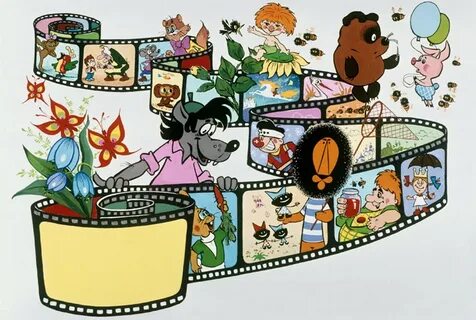 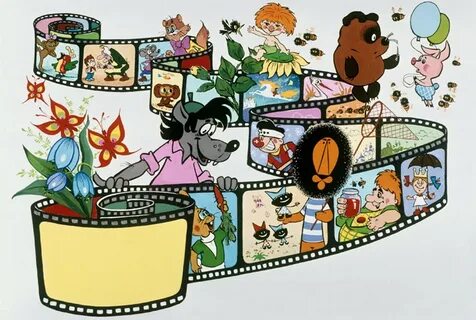 дневник самонаблюдений _____ отряд___________________________________________________________________________ОТМЕТЬ СЕБЯ!Перед тобой «градусники с цифрами. Оцени, насколько точно к тебе относится то или иное высказывание.Отметь себя на линии от 0 до 10. Чем больше тебе подходит высказывание, тем ближе к этому высказыванию поставь отметку.Что я знаю о мультфильмах вселенной?Приложение 2 Валюта лагеря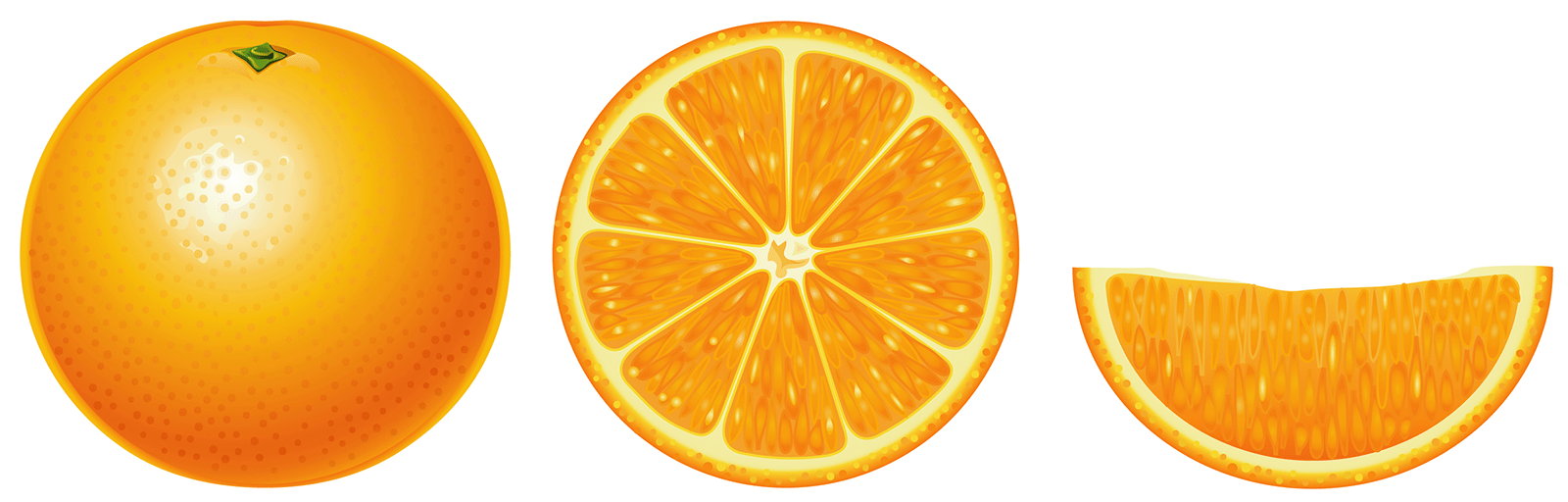 I этап. Подготовительный февраль - майЭтот этап характеризуется тем, что до открытия пришкольного летнего оздоровительного лагеря начинается подготовка к летнему сезону. Деятельностью этого этапа является:- проведение совещаний при директоре и заместителе директора по воспитательной работе по подготовке школы к летнему сезону;- издание приказа о проведении летней кампании;- разработка программы деятельности оздоровительного лагеря с дневным пребыванием детей «Мульт-вселенная»;- подготовка методического материала для работников лагеря;- подготовка наставников «Курс юного вожатого»- отбор кадров для работы в пришкольном летнем оздоровительном лагере;- прохождение персоналом медицинского осмотра;- установление сотрудничества с другими образовательными и культурно-досуговыми организациями;- составление необходимой документации для деятельности лагеря (план-сетка, положение, должностные обязанности, инструкции т.д.)II этап. Организационный1-2 июняОсновной деятельностью этого этапа является:- встреча детей, проведение анкетирования;- запуск программы «Мульт-вселенная»;- знакомство с правилами жизнедеятельности лагеря.III этап. ОсновнойИюньОсновной деятельностью этого этапа является:- реализация основной идеи смены;- вовлечение детей в различные виды коллективно- творческих дел;- работа творческих мастерских.IV этап. АналитическийКонец июняОсновной идеей этого этапа является:- подведение итогов смены;- выработка перспектив деятельности организации;- анализ предложений детьми, родителями, педагогами, внесенными по деятельности летнего оздоровительного лагеря в будущем.Элементы режима дняПребывание детейЭлементы режима дняс 8.30 до 14.30 часовСбор детей, зарядка8.30 - 9.00Утренняя линейка9.00 - 9.15Завтрак9.15 - 10.00Работа по плану отрядов, общественно полезный труд, работа кружков и секций (викторины, мастер-классы, брейн-ринги, интеллектуальные игры, беседы)10.00 – 12.00Оздоровительные процедуры (квесты, соревнования, подвижные игры, прогулки, зарядка)12.00 - 13.00Обед13.00 - 14.00Свободное время  14.00-14.30Уход домой14.3001.06- Открытие смены, дискотека;- Театральная постановка «Похищение письма»;- Жеребьёвка мульт-студий;- Просмотр мультфильмов по своим студиям.- Дискотека;- Фокусы;02.06- Оформление отрядного уголка;- Шоу световых картин «Путешествие по странам мира»;- Мастер-класс ЦДО №5;- Открытие Олимпийских игр.05.06- Представление своей студии;- Выступление краевого ансамбля песни «КрасА».06.06- Дом офицеров «Волшебный микрофон»07.06- Рисунки на асфальте;- Мастер-класс «Pes’Ok» сказка «Маленький принц»;- Соревнования по мини-футболу;08.06- Мастер-класс «Pes’Ok» Герои любимых мультфильмов;- Соревнования «Снайпер».09.06- Конкурс талантов;- Мастер-класс ЦДО №5;- Мастер-класс 3Д-моделирование;13.06- Весёлые Олимпийские старты; - Ярмарка декоративно-прикладного искусства;- Шоу «Солнце! Лето!»;- Мастер-класс 3Д-моделирование;14.06- ДК Правобережный « Световое шоу»15.06- Мульти-квест- ЦДО16.06- Мульт-спратакиада- Конкурс болельщиков19.06- занимательная йога;- танцевальный флеш-моб20.06- Караоке-батл;- Легкоатлетическая эстафета.21.06- Квест «Остров сокровищ»;- планетарий;- Мастер-класс 3Д-моделирование.22.06- Квест «Путешествие по городам»;- планетарий;- Мастер-класс 3Д-моделирование.23.06- Большие гонки26.06- Брейн-ринг;- Сдача норм ГТО.- ЦДО27.06- МК «Пожарная машина»28.06- Мульт-фестиваль;29.06- Аукцион;- Фестиваль красок «Холли».30.06- Закрытие смены, подведение итогов;- спектакль мыльных пузырейЯ НЕ умею работать в команде0                               5                            10Я умею круто работать в командеЯ НЕ умею работать в командеЯ умею круто работать в командеЯ НЕ умею доводить начатое дело до конца0                               5                            10Я всегда довожу начатое дело до концаЯ НЕ умею доводить начатое дело до концаЯ всегда довожу начатое дело до концаМне трудно найти нужную мне информацию в разных источниках0                               5                            10Я легко нахожу нужную мне информацию в разных источникахМне трудно найти нужную мне информацию в разных источникахЯ легко нахожу нужную мне информацию в разных источникахМне сложно договориться с другими людьми0                               5                            10Я нахожу общий язык с любыми людьмиМне сложно договориться с другими людьмиЯ нахожу общий язык с любыми людьмиЯ НЕ умею отстаивать свою точку зрения0                               5                            10Я умею отстаивать свою точку зренияЯ НЕ умею отстаивать свою точку зренияЯ умею отстаивать свою точку зренияЯ НЕ умею письменно выражать свои мысли0                               5                            10Я умею грамотно выражать свои мысли на бумагеЯ НЕ умею письменно выражать свои мыслиЯ умею грамотно выражать свои мысли на бумагеЯ НЕ умею продумывать план действий, чтобы добиться цели0                               5                            10Я могу составить и реализовать план действий, чтобы добиться целиЯ НЕ умею продумывать план действий, чтобы добиться целиЯ могу составить и реализовать план действий, чтобы добиться целиЯ НЕ умею продумывать план действий, чтобы добиться целиЯ могу составить и реализовать план действий, чтобы добиться целиЯ не понимаю, зачем я хожу в школу0                               5                            10Я понимаю, зачем я учусьЯ не понимаю, зачем я хожу в школуЯ понимаю, зачем я учусьстудииГлавные героиНравственный урокГод выпускаБременские музыкантыМойдодырПростоквашиноЦветик семицветикРикки-тикки-тавиЛетучий корабльМешок яблокПриключения кота ЛеопольдаКрошка енотКаникулы БонифацияВинни-пухНу, погоди!УмкаОсторожно, обезьянки